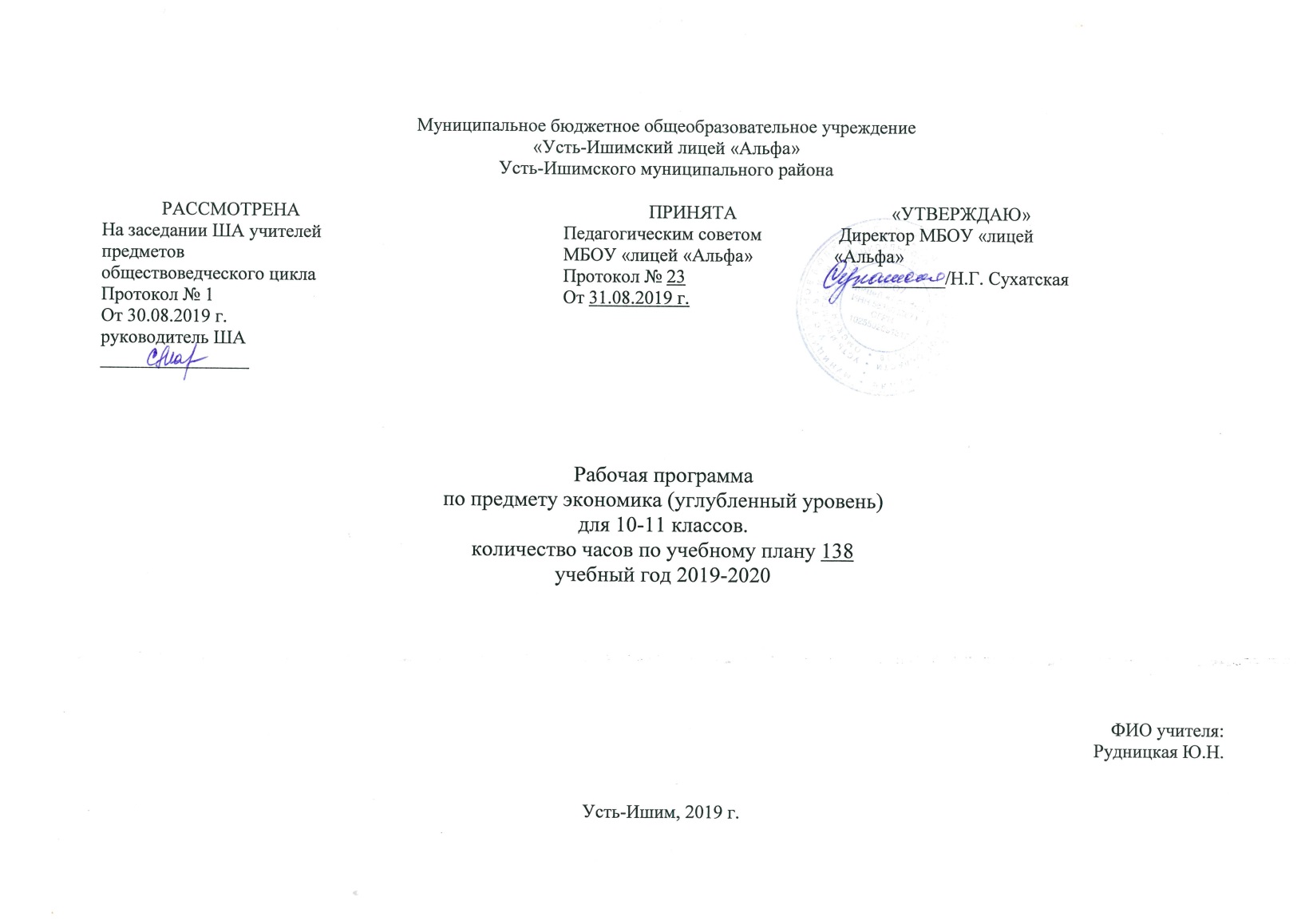 Рабочая программа по экономике для 10-11 классов составлена на основе Федерального государственного образовательного стандарта среднего общего образования, примерной программы среднего общего образования по предмету «Экономика» ,Федеральный закон "Об образовании в Российской Федерации" от 29.12.2012 N 273-ФЗ.ООП СОО МБОУ «лицей «Альфа»Программа по экономике, входящая в федеральный перечень. Экономика: Углубленный уровень. Программа для 10-11 классов общеобразовательных организаций (учебник под ред. С. И. Иванова А.Я. Линькова)/78Планируемые результаты изучения учебного предмета, курса  10-11 классЛичностные результаты в сфере отношений обучающихся к себе, к своему здоровью, к познанию себя: – ориентация обучающихся на достижение личного счастья, реализацию позитивных жизненных перспектив, инициативность, креативность, готовность и способность к личностному самоопределению, способность ставить цели и строить жизненные планы; – готовность и способность обеспечить себе и своим близким достойную жизнь в процессе самостоятельной, творческой и ответственной деятельности; – готовность и способность обучающихся к отстаиванию личного достоинства, собственного мнения, готовность и способность вырабатывать собственную позицию по отношению к общественно-политическим событиям прошлого и настоящего на основе осознания и осмысления истории, духовных ценностей и достижений нашей страны; – готовность и способность обучающихся к саморазвитию и самовоспитанию в соответствии с общечеловеческими ценностями и идеалами гражданского общества, потребность в физическом самосовершенствовании, занятиях спортивно-оздоровительной деятельностью; – принятие и реализация ценностей здорового и безопасного образа жизни, бережное, ответственное и компетентное отношение к собственному физическому и психологическому здоровью; – неприятие вредных привычек: курения, употребления алкоголя, наркотиков. Личностные результаты в сфере отношений обучающихся к России как к Родине (Отечеству): – российская идентичность, способность к осознанию российской идентичности в поликультурном социуме, чувство причастности к историко-культурной общности российского народа и судьбе России, патриотизм, готовность к служению Отечеству, его защите; – уважение к своему народу, чувство ответственности перед Родиной, гордости за свой край, свою Родину, прошлое и настоящее многонационального народа России, уважение к государственным символам (герб, флаг, гимн); – формирование уважения к русскому языку как государственному языку Российской Федерации, являющемуся основой российской идентичности и главным фактором национального самоопределения; – воспитание уважения к культуре, языкам, традициям и обычаям народов, проживающих в Российской Федерации. Личностные результаты в сфере отношений обучающихся к закону, государству и к гражданскому обществу: – гражданственность, гражданская позиция активного и ответственного члена российского общества, осознающего свои конституционные права и обязанности, уважающего закон и правопорядок, осознанно принимающего традиционные национальные и общечеловеческие гуманистические и демократические ценности, готового к участию в общественной жизни; – признание неотчуждаемости основных прав и свобод человека, которые принадлежат каждому от рождения, готовность к осуществлению собственных прав и свобод без нарушения прав и свобод других лиц, готовность отстаивать собственные права и свободы человека и гражданина согласно общепризнанным принципам и нормам международного права и в соответствии с Конституцией Российской Федерации, правовая и политическая грамотность; – мировоззрение, соответствующее современному уровню развития науки и общественной практики, основанное на диалоге культур, а также различных форм общественного сознания, осознание своего места в поликультурном мире; – интериоризация ценностей демократии и социальной солидарности, готовность к договорному регулированию отношений в группе или социальной организации; – готовность обучающихся к конструктивному участию в принятии решений, затрагивающих их права и интересы, в том числе в различных формах общественной самоорганизации, самоуправления, общественно значимой деятельности; – приверженность идеям интернационализма, дружбы, равенства, взаимопомощи народов; – воспитание уважительного отношения к национальному достоинству людей, их чувствам, религиозным убеждениям; – готовность обучающихся противостоять идеологии экстремизма, национализма, ксенофобии; коррупции; дискриминации по социальным, религиозным, расовым, национальным признакам и другим негативным социальным явлениям. Личностные результаты в сфере отношений обучающихся с окружающими людьми: – нравственное сознание и поведение на основе усвоения общечеловеческих ценностей, толерантного сознания и поведения в поликультурном мире, готовности и способности вести диалог с другими людьми, достигать в нем взаимопонимания, находить общие цели и сотрудничать для их достижения; – принятие гуманистических ценностей, осознанное, уважительное и доброжелательное отношение к другому человеку, его мнению, мировоззрению; – способность к сопереживанию и формирование позитивного отношения к людям, в том числе к лицам с ограниченными возможностями здоровья и инвалидам; бережное, ответственное и компетентное отношение к физическому и психологическому здоровью других людей, умение оказывать первую помощь; – формирование выраженной в поведении нравственной позиции, в том числе способности к сознательному выбору добра, нравственного сознания и поведения на основе усвоения общечеловеческих ценностей и нравственных чувств (чести, долга, справедливости, милосердия и дружелюбия); – развитие компетенций сотрудничества со сверстниками, детьми младшего возраста, взрослыми в образовательной, общественно полезной, учебно-исследовательской, проектной и других видах деятельности. Личностные результаты в сфере отношений обучающихся к окружающему миру, живой природе, художественной культуре: – мировоззрение, соответствующее современному уровню развития науки, значимости науки, готовность к научно-техническому творчеству, владение достоверной информацией о передовых достижениях и открытиях мировой и отечественной науки, заинтересованность в научных знаниях об устройстве мира и общества; – готовность и способность к образованию, в том числе самообразованию, на протяжении всей жизни; сознательное отношение к непрерывному образованию как условию успешной профессиональной и общественной деятельности; – экологическая культура, бережное отношения к родной земле, природным богатствам России и мира; понимание влияния социально-экономических процессов на состояние природной и социальной среды, ответственность за состояние природных ресурсов; умения и навыки разумного природопользования, нетерпимое отношение к действиям, приносящим вред экологии; приобретение опыта эколого-направленной деятельности; – эстетическое отношения к миру, готовность к эстетическому обустройству собственного быта. Личностные результаты в сфере отношений обучающихся к семье и родителям, в том числе подготовка к семейной жизни: – ответственное отношение к созданию семьи на основе осознанного принятия ценностей семейной жизни;  – положительный образ семьи, родительства (отцовства и материнства), формирование внутренних структур человеческой психики, посредством усвоения внешней социальной деятельности, присвоения жизненного опыта традиционных семейных ценностей. Личностные результаты в сфере отношения обучающихся к труду, в сфере социально-экономических отношений: – уважение ко всем формам собственности, готовность к защите своей собственности, – осознанный выбор будущей профессии как путь и способ реализации собственных жизненных планов; – готовность обучающихся к трудовой профессиональной деятельности как к возможности участия в решении личных, общественных, государственных, общенациональных проблем; – потребность трудиться, уважение к труду и людям труда, трудовым достижениям, добросовестное, ответственное и творческое отношение к разным видам трудовой деятельности; – готовность к самообслуживанию, включая обучение и выполнение домашних обязанностей. Личностные результаты в сфере физического, психологического, социального и академического благополучия обучающихся: – физическое, эмоционально-психологическое, социальное благополучие обучающихся в жизни образовательной организации, ощущение детьми безопасности и психологического комфорта, информационной безопасности. Метапредметные результаты изучения учебного предмета, курса 10-11 классМетапредметные результаты освоения основной образовательной программы представлены тремя группами универсальных учебных действий (УУД). 1. Регулятивные универсальные учебные действия Выпускник научится: – самостоятельно определять цели, задавать параметры и критерии, по которым можно определить, что цель достигнута; – оценивать возможные последствия достижения поставленной цели в деятельности, собственной жизни и жизни окружающих людей, основываясь на соображениях этики и морали; – ставить и формулировать собственные задачи в образовательной деятельности и жизненных ситуациях; – оценивать ресурсы, в том числе время и другие нематериальные ресурсы, необходимые для достижения поставленной цели; – выбирать путь достижения цели, планировать решение поставленных задач, оптимизируя материальные и нематериальные затраты; – организовывать эффективный поиск ресурсов, необходимых для достижения поставленной цели; – сопоставлять полученный результат деятельности с поставленной заранее целью. 2. Познавательные универсальные учебные действия Выпускник научится: – искать и находить обобщенные способы решения задач, в том числе, осуществлять развернутый информационный поиск и ставить на его основе новые (учебные и познавательные) задачи; – критически оценивать и интерпретировать информацию с разных позиций, распознавать и фиксировать противоречия в информационных источниках; – использовать различные модельно-схематические средства для представления существенных связей и отношений, а также противоречий, выявленных в информационных источниках; – находить и приводить критические аргументы в отношении действий и суждений другого; спокойно и разумно относиться к критическим замечаниям в отношении собственного суждения, рассматривать их как ресурс собственного развития; – выходить за рамки учебного предмета и осуществлять целенаправленный поиск возможностей для широкого переноса средств и способов действия; – выстраивать индивидуальную образовательную траекторию, учитывая ограничения со стороны других участников и ресурсные ограничения; – менять и удерживать разные позиции в познавательной деятельности. 3. Коммуникативные универсальные учебные действия Выпускник научится: – осуществлять деловую коммуникацию как со сверстниками, так и со взрослыми (как внутри образовательной организации, так и за ее пределами), подбирать партнеров для деловой коммуникации исходя из соображений результативности взаимодействия, а не личных симпатий; – при осуществлении групповой работы быть как руководителем, так и членом команды в разных ролях (генератор идей, критик, исполнитель, выступающий, эксперт и т.д.); – координировать и выполнять работу в условиях реального, виртуального и комбинированного взаимодействия; – развернуто, логично и точно излагать свою точку зрения с использованием адекватных (устных и письменных) языковых средств; – распознавать конфликтогенные ситуации и предотвращать конфликты до их активной фазы, выстраивать деловую и образовательную коммуникацию, избегая личностных оценочных суждений. Предметные результаты 10 классвыпускник на углубленном уровне научится:- Владеть понятиями: хозяйство, экономика (микроэкономика, макроэкономика), потребности, блага, ресурсы, альтернативная стоимость, КПВ, экономический кругооборот, экономическая система, рынок, спрос, предложение, рыночное равновесие, эластичность спроса, эластичность предложения, полезность, кривые безразличия, бюджетное ограничение, фирма, продукт фирмы, издержки, прибыль, предпринимательство, организационно- правовая форма предпринимательства, менеджмент, маркетинг, деньги.- определять границы применимости методов экономической теории;- анализировать проблему альтернативной стоимости;- объяснять проблему альтернативной стоимости;- представлять в виде инфографики кривую производственных возможностей;- иллюстрировать примерами факторы производства;- характеризовать типы экономических систем;- различать абсолютные и сравнительные преимущества в издержках производства;- объяснять на примерах и представлять в виде инфографики законы спроса и предложения;-объяснять на примерах эластичность спроса и предложения;- приводить примеры российских предприятий разных организационно – правовых форм;-анализировать издержки, выручку и прибыль фирмы;-сравнивать виды ценных бумаг;-сравнивать рынки с интенсивной и несовершенной конкуренцией;- объяснять взаимосвязь факторов производства и факторов дохода;- приводить примеры факторов, влияющих на производительность труда;выпускник на углубленном уровне получит возможность научиться:- применять полученные теоретические и практические знания для определения экономически рационального, правомерного и социально одобряемого поведения;оценивать и принимать ответственность за рациональное решение и их возможные последствия для себя, своего окружения и общества в целом;- критически осмысливать актуальную экономическую  информацию по микроэкономике, поступающую из разных источников, формулировать на этой основе собственное заключение и оценочное суждение;- объективно оценивать и анализировать экономическую информацию, критически относится к псевдонаучной информации, недобросовестной рекламе в средствам массой информации;-использовать приобретенные ключевые компетенции по микроэкономике для самостоятельной исследовательской деятельности в области экономики;- применять теоретические знания по микроэкономике для практической деятельности и повседневной жизни;- понимать необходимость соблюдения предписаний, предлагаемых в договорах по кредитам, ипотеке, вкладам и др.- оценивать происходящее события и поведения людей с экономической точки зрения;- сопоставлять свои потребности и возможности, оптимально распределять свои материальные и трудовые ресурсы, составлять личный финансовый план;рационально и экономно обращаться с деньгами в повседневной жизни;- создавать алгоритмы для совершенствования  собственной познавательной деятельности творческого и поисково –исследовательского характера;- решать с опорой на полученные знания практические задачи, отражающие типичные жизненные ситуации;Предметные результаты 11 классВыпускник на углубленном уровне научится: - владеть экономическими понятиями: деньги, коммерческий банк, потребительский кредит, центральный банк, рынок труда, заработная плата, ВВП, ВНП, НД, экономический рост, совокупный спрос, совокупное предложение, сбережения, инвестиции, макроэкономическое равновесие, экономический цикл, безработица, инфляция, норма инфляции, государственный бюджет, налоги, бюджетно – финансовая политика, мировое хозяйство, глобализация, международная торговля, валютный рынок, платежный баланс, экономическая интеграция, международные экономические организации.- объяснять на примерах различные роли государства в рыночной экономике;- характеризовать доходную и расходную части государственного бюджета;- определять основные виды налогов для различных субъектов и экономических моделей;- указывать основные последствия макроэкономических проблем;-объясеять макроэкономическое равновесие в модели «AD-AS”;-приводить примеры сфер применения показателя ВВП;-приводить примеры экономической функции денег в реальной жизни; - различать сферы применения различных форм денег;-определять денежные агрегаты и факторы, влияющие на формирование величины денежной массы;-объяснять взаимосвязь основных элементов банковской системы;- приводить примеры, как банки делают деньги;- приводить примеры различных видов инфляции;- находить в реальных ситуациях последствия инфляции;-применять способы анализа потребительских цен  -характеризовать основные направления антиинфляционной политики государства;-различать виды безработицы;-находить в реальных условиях причины и последствия безработицы;-определять целесообразность мер государственной политики для снижения уровня безработицы;-приводить примеры факторов , влияющих на экономический рост;-приводить примеры экономических циклов в разные исторические эпохи .-объяснять назначение международной торговли ;-анализировать систему регулирования  внешней торговли на государственном уровне ;-различать экспорт и импорт ;-анализировать курсы мировых валют ;-объяснять влияние международных экономических факторов на валютный курс;-различать виды международных расчётов ;-анализировать глобальные проблемы международных экономических отношений ;-объяснять роль экономических организаций в социально-экономическом развитии общества;- объяснять особенности современной экономики России;Выпускник на углубленном уровне получит возможность научиться:-критически осмысливать актуальную экономическую информацию, поступающую из разных источников, и формулировать на этой основе собственное заключение и оценочные суждения ;-анализировать события общественной и политической жизни с экономической точки зрения, используя различные источники информации;-владеть приемами работы с аналитической, экономической информацией;-оценивать происходящее событие и поведение людей с экономической точки зрения;- использовать приобретенные знания для расширения практических задач, основанных на ситуациях, связанных с описанием состояния российской экономики;-анализировать экономическую информацию по заданной теме в источниках различного типа и источниках, созданных в различных знаковых системах ( текст, таблица, график, диаграмма, аудиовизуальный рад и др.).- объективно оценивать и анализировать экономическую информацию по макроэкономике, критически относиться к повседневной псевдонаучной информации;- владеть способностью анализировать денежно – кредитную и налогово – бюджетную политику, используемую государством для стабилизации экономики и поддержания устойчивого экономического роста;- использовать нормативные правовые документы при выполнении учебно - исследовательских проектов, нацеленных на решение разнообразных макроэкономических задач;- анализировать события общественной и политической жизни разных стран с экономической точки зрения, используя различные источники информации; - осознавать значение теоретических знаний по макроэкономике для практической деятельности и повседневной жизни; - оценивать происходящее мировые события и поведение людей с экономической точки зрения;-использовать приобретенные знания для решения практических задач основанных на ситуациях, связанных с описанием состояния российской и других экономик;- анализировать динамику основных макроэкономических показателей и своевременной ситуации в экономике России;- решать с опорой на полученные знания практические задачи, отражающие типичные макроэкономические ситуации; - грамотно применять полученные знания для исполнения типичных экономических ролей: в качестве гражданина и налогоплательщика;-отделять основную экономическую информацию по макроэкономике от второстепенной , критически оценивать достоверность полученной информации из не адаптированных ;-аргументировать  собственную точку зрения по экономическим проблемам , различным аспектам социально-экономической политики государства .-работать с материалами средств массовой информации , составлять обзоры прессы по международным экономическим проблемам , находить, собирать и первично обобщать фактический материалы , делая обоснованные выводы;-анализировать социально значимые проблемы и процессы с экономической точки зрения ,используя различные источники информации ;-оценивать происходящие мировые события с экономической точки зрения ;-ориентироваться в мировых экономических, экологических, демографических, миграционных процессов, понимать механизм взаимовлияния планетарной среды и мировой экономики;- создавать алгоритмы для совершенствования собственной познавательной деятельности, творческого и поискового характера;- решать с опорой на полученные знания практические задачи, отражающие типичные жизненные ситуации;  - анализировать взаимосвязи учебного предмета с особенностями профессии и профессиональной деятельности, в основе которых лежат экономические знания по данному учебному предмету;- использовать экономические знания и опыт самостоятельной исследовательской деятельности  в области экономике;- владеть пониманием особенностей формирования рыночной экономики и роли государства в современном мире.Содержание учебного предмета, курса 10 классСодержание учебного предмета, курса 11 классТематическое планирование с указанием количества часов, отводимых на освоение каждой темы 10 классТематическое планирование с указанием количества часов, отводимых на освоение каждой темы 11 классРазделТемаПредмет и метод экономической науки (7 ч.)Предмет и метод экономической науки. свободные и экономические блага. Альтернативная стоимость. Кривая производственных возможностей. Факторы производства и факторные доходы. Выгоды обмена. Абсолютные и сравнительные преимущества. Рациональный потребитель (8 ч)Полезность и потребительский выбор. Реальные и номинальные доходы семьи. Потребительский кредит. Защита прав потребителей. Семейный бюджет. Источники семейных доходов. Основные виды расходов семьи. Ипотечный кредит.Рыночная система (13 ч)Функционирование рынка. Спрос, величина спроса, закон спроса, индивидуальный рыночный спрос. Товары Гиффена. Факторы спроса. Эластичность спроса по цене. Эластичность спроса по доходу. Нормальные блага, товары первой необходимости и товары роскоши. Заменяющие и дополняющие товары, перекрестная эластичность спроса. Предложение, величина предложения, закон предложения, индивидуальное и рыночное предложение. Факторы предложения. Эластичность предложения. Рыночное равновесие. равновесная цена.Фирма  (12 ч)Фирма и ее цели. Организационно- правовые формы предприятий по российскому законодательству. Экономические и бухгалтерские затраты и прибыль. Показатели выпуска фирмы: общий, средний и предельный продукт переменного фактора производства. Закон убывающей отдачи. Амортизационные отчисления. Необратимые издержки. Постоянные переменные издержки. Средние и средние переменные издержки. Эффект масштаба. Предельные издержки и предельная выручка фирмы. Максимизация прибыли. Предпринимательство (9 ч)Предпринимательство, его виды и мотивы. Основные источники финансирования бизнеса. Ценные бумаги и рынок ценных бумаг. Финансовые институты. Страховые услуги. Основные принципы менеджмента. Основные элементы маркетинга. Реклама. Бизнес – план.Рыночные структуры (7ч)Совершенная конкуренция. Монополия, виды монополий.  Ценовая дискриминация. Монополистическая конкуренция. Олигополия. Монопсония. Политика защиты конкуренции и антимонопольное законодательство.Рынки факторов производства (11 ч)Рынки факторов производства, производный спрос. Рынок труда. Спрос фирмы на труд. Предложение труда для отдельной фирмы. Минимальная оплата труда. Дискриминация на рынке труда. Роль профсоюзов. Рынки земли. Экономическая рента. Рынок капитала. Дисконтирование.государство в рыночной экономике (11 ч.)Роль государства в рыночной экономике. Общественные блага и внешние эффекты. Распределение доходов. Измерение неравенства доходов. Сбережения и инвестиции. Государственный бюджет. Государственный долг. Налоги. Виды налогов. Функции налогов. Фискальная политика государства. Монетарная политика Банка России.Основные макроэкономические показатели (11 ч)Особенности макроэкономического анализа. Представление о системе национальных счетов. Валовой внутренний продукт. Номинальный ВВП. Реальный ВВП. Индекс – дефлятор ВВП. Индекс цен на потребительские товары и услуги как основа пересчета номинальных доходов населения в реальные доходы. Связь прироста ВВП и качества жизни населения. Равновесное и неравновесное состояние экономики. Валовой национальный продукт. Совокупный спрос. Совокупное предложение.Деньги и банки (11 ч)Деньги и их роль в рыночной экономике. Денежные агрегаты. Основы денежной политики. Денежная масса и ее структура. Наличные и безналичные деньги. Система безналичных расчетов. Банки и банковская система. Коммерческие банки. Потребительский кредит. Пассивы и активы коммерческих банков. Доходы и расходы банка. Центральный банк. Банковская прибыль. Норма обязательных резервов банка.Инфляция . Безработица (18 ч)Инфляция, виды инфляции. Дефляция. Причины инфляции. Формы инфляции. Последствия инфляции. Исчисления дефлятора ВВП. Дефлятор ВВП. Избыточный спрос и его источники. Рост издержек производства и причины такого роста. Инфляционные ожидания. Безработица. Занятые и безработные. Причины безработицы. Формы безработицы. Государственная политика в области занятости. Экономический рост. Государственное воздействие на уровень и продолжительность безработицы. Гарантии материальной и социальной поддержки безработным. Экстенсивный рост. Интенсивный рост. Факторы экономического роста. Рост затрат труда и капитала. Примеры активного экономического роста в современном мире. Экономические циклы.Международная экономика (17 ч)Мировое хозяйство. Современная структура мирового хозяйства. Международная торговля. государственная политика в области международной торговли. Валютные системы. Обменный курс валюты. Валютный рынок. Международные финансы. Мировая валютная система. Международная экономическая интеграция. Международные расчеты. Особенности и проблемы современных интеграционных объединений. Платежный баланс. Международные экономические организации. Глобальные экономические проблемы. Особенности современной экономики России.№п/пНаименование раздела. ТемаКоличество часовПримечаниеРаздел 1 Предмет и метод экономической науки (7 ч.)Раздел 1 Предмет и метод экономической науки (7 ч.)Раздел 1 Предмет и метод экономической науки (7 ч.)Раздел 1 Предмет и метод экономической науки (7 ч.)1Предмет и метод экономической науки12Свободные и экономические блага13Альтернативная стоимость14Кривая производственных возможностей15Факторы производства и факторные доходы16Выгоды обмена17Типы экономических систем1Раздел 2 Рациональный потребитель (8 ч)Раздел 2 Рациональный потребитель (8 ч)Раздел 2 Рациональный потребитель (8 ч)Раздел 2 Рациональный потребитель (8 ч)8Полезность и потребительский выбор19Реальные и номинальные доходы семьи110Потребительский кредит111Защита прав потребителей112Семейный бюджет113Источники семейных доходов114Основные виды расходов семьи115Ипотечный кредит1Раздел 3 Рыночная система (13ч)Раздел 3 Рыночная система (13ч)Раздел 3 Рыночная система (13ч)Раздел 3 Рыночная система (13ч)16Функционирование рынка117Спрос, величина спроса, закон спроса118Индивидуальный рыночный спрос119Товары Гиффена120Факторы спроса121Эластичность спроса по цене. 122Эластичность спроса по доходу123Нормальные блага, товары первой необходимости и товары роскоши.124Заменяющие и дополняющие товары, перекрестная эластичность спроса.125Предложение, величина предложения, закон предложения, индивидуальное и рыночное предложение126Факторы предложения127Эластичность предложения128Рыночное равновесие129Равновесная цена.1Раздел 4 Фирма  (12 ч)Раздел 4 Фирма  (12 ч)Раздел 4 Фирма  (12 ч)Раздел 4 Фирма  (12 ч)30Фирма и ее цели.131Организационно- правовые формы предприятий по российскому законодательству132Экономические и бухгалтерские затраты и прибыль.133Показатели выпуска фирмы: общий, средний и предельный продукт переменного фактора производства.134Закон убывающей отдачи.135Амортизационные отчисления136Необратимые издержки137Постоянные переменные издержки.138Средние и средние переменные издержки.139Эффект масштаба140Предельные издержки и предельная выручка фирмы.141Максимизация прибыли.1Раздел 5 Предпринимательство (9 ч)Раздел 5 Предпринимательство (9 ч)Раздел 5 Предпринимательство (9 ч)Раздел 5 Предпринимательство (9 ч)42Предпринимательство, его виды и мотивы.143Основные источники финансирования бизнеса.144Ценные бумаги и рынок ценных бумаг.145Финансовые институты.146Страховые услуги.147Основные принципы менеджмента148Основные элементы маркетинга.149Реклама150Бизнес - план1Раздел 6 Рыночные структуры (7ч)Раздел 6 Рыночные структуры (7ч)Раздел 6 Рыночные структуры (7ч)Раздел 6 Рыночные структуры (7ч)51Совершенная конкуренция152Монополия, виды монополий.  153Ценовая дискриминация.154Монополистическая конкуренция.155Олигополия.156Монопсония.157Политика защиты конкуренции и антимонопольное законодательство.1Тема 7 Рынки факторов производства (11 ч)Тема 7 Рынки факторов производства (11 ч)Тема 7 Рынки факторов производства (11 ч)Тема 7 Рынки факторов производства (11 ч)58Рынки факторов производства, производный спрос.159Рынок труда.160Спрос фирмы на труд.161Предложение труда для отдельной фирмы.162Минимальная оплата труда.163Дискриминация на рынке труда.164Роль профсоюзов165Рынки земли.166Экономическая рента.167Рынок капитала168Дисконтирование.169Итоговая аттестация за год170Бизнес- игра (резервный урок)1№п/пНаименование раздела. ТемаКоличество часовПримечаниеРаздел 1 Государство в рыночной экономике (11 ч.)Раздел 1 Государство в рыночной экономике (11 ч.)Раздел 1 Государство в рыночной экономике (11 ч.)Раздел 1 Государство в рыночной экономике (11 ч.)1Роль государства в рыночной экономике12Общественные блага и внешние эффекты13Распределение доходов14Измерение неравенства доходов15Сбережения и инвестиции16Государственный бюджет17Государственный долг18Налоги. Виды налогов19Функции налогов110Фискальная политика государства111Монетарная политика государства1Раздел 2 Основные макроэкономические показатели (11 ч)Раздел 2 Основные макроэкономические показатели (11 ч)Раздел 2 Основные макроэкономические показатели (11 ч)Раздел 2 Основные макроэкономические показатели (11 ч)12Особенности макроэкономического анализа113Представление о системе национальных счетов114Валовой внутренний продукт115Номинальный ВВП116Реальный ВВП117Связь прироста ВВП и качества жизни населения118Валовой национальный продукт119Совокупный спрос120Совокупное предложение121Равновесное и неравновесное состояние экономики122Национальный доход1Раздел 3 Деньги и банки (11ч)Раздел 3 Деньги и банки (11ч)Раздел 3 Деньги и банки (11ч)Раздел 3 Деньги и банки (11ч)23Деньги и их роль в рыночной экономике124Денежные агрегаты125Основы денежной политики126Денежная масса и ее структура127Банки и банковская система128Коммерческие банки129Пассивы и активы коммерческих банков130Потребительский кредит131Центральный банк132Доходы и расходы банка133Банковская прибыль1Раздел 4 Инфляция. Безработица  (18 ч)Раздел 4 Инфляция. Безработица  (18 ч)Раздел 4 Инфляция. Безработица  (18 ч)Раздел 4 Инфляция. Безработица  (18 ч)34Инфляция135Дефляция136Виды инфляции137Причины инфляции138Формы инфляции139Последствия инфляции140Безработица141Занятые и безработные142Причины безработицы143Формы безработицы144Государственная политика в области занятости145Экономический рост146Экстенсивный рост147Интенсивный рост148Факторы экономического роста149Рост затрат труда и капитала150Примеры активного экономического роста в современном мире151Экономические циклыРаздел 5 Международная экономика (17 ч)Раздел 5 Международная экономика (17 ч)Раздел 5 Международная экономика (17 ч)Раздел 5 Международная экономика (17 ч)52Мировое хозяйство153Современная структура мирового хозяйства154Международная торговля155Государственная политика в области международной торговли156Валютные системы157Обменный курс валюты158Валютный рынок159Международные финансы160Мировая валютная система161Международная экономическая интеграция162Международные расчеты163Особенности и проблемы современных интеграционных объединений164Платежный баланс165Международные экономические организации166Глобальные экономические проблемы167Особенности современной экономики России168Итоговая аттестация за год1